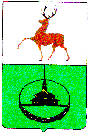 Администрация городского округа город КулебакиНижегородской областиП О С Т А Н О В Л Е Н И Е									           № п о с т а н о в л я е т:Об утверждении административного регламента администрации городского округа город Кулебаки Нижегородской области по предоставлению муниципальной услуги «Предоставление информации о порядке проведения государственной итоговой аттестации обучающихся, освоивших образовательные программы основного общего и среднего общего образования, в том числе в форме единого государственного экзамена, а также информации из баз данных Нижегородской области  об участниках единого государственного экзамена и о результатах единого государственного экзамена на территории городского округа город Кулебаки Нижегородской области»    В соответствии с Постановлениями Правительства Российской Федерации от 13.06.2018 года № 676, от 03.11.2018 № 1307 «О внесении изменений в постановление Правительства Российской Федерации от 16 мая 2011 г. № 373, руководствуясь ст. 39 Устава городского округа город Кулебаки Нижегородской области, администрация городского округа город Кулебаки Нижегородской области1. Утвердить Административный регламент администрации городского округа город Кулебаки Нижегородской области по предоставлению муниципальной услуги «Предоставление информации о порядке проведения государственной итоговой аттестации обучающихся, освоивших образовательные программы основного общего и среднего общего образования, в том числе в форме единого государственного экзамена, а также информации из баз данных Нижегородской области  об участниках единого государственного экзамена и о результатах единого государственного экзамена на территории городского округа город Кулебаки Нижегородской области»в прилагаемой редакции.2. Отменить постановления администрации городского округа город Кулебаки Нижегородской области: № 2412 от 08.11.2016 г. «Об утверждении административного регламента администрации городского округа город Кулебаки Нижегородской области по предоставлению муниципальной услуги «Предоставление информации о порядке проведения государственной итоговой аттестации обучающихся, освоивших образовательные программы основного общего и среднего общего образования, в том числе в форме единого государственного экзамена, а также информации из баз данных Нижегородской области  об участниках единого государственного экзамена и о результатах единого государственного экзамена на территории городского округа город Кулебаки Нижегородской области», № 1453 от 03.06.2017 г. «О внесении изменений в административный регламент администрации городского округа город Кулебаки Нижегородской области по предоставлению муниципальной услуги «Предоставление информации о порядке проведения государственной итоговой аттестации обучающихся, освоивших образовательные программы основного общего и среднего общего образования, в том числе в форме единого государственного экзамена, а также информации из баз данных Нижегородской области  об участниках единого государственного экзамена и о результатах единого государственного экзамена на территории городского округа город Кулебаки Нижегородской области», утвержденный постановлением администрации городского округа город Кулебаки Нижегородской области от 08 ноября 2016 года № 2412», № 2211 от 19.09.2017 г. «О внесении изменений в постановление администрации городского округа город Кулебаки Нижегородской области от 08.11.2016 № 2412 (в ред. от 03.06.2017 № 1453) «Об утверждении административного регламента администрации городского округа город Кулебаки Нижегородской области по предоставлению муниципальной услуги «Предоставление информации о порядке проведения государственной итоговой аттестации обучающихся, освоивших образовательные программы основного общего и среднего общего образования, в том числе в форме единого государственного экзамена, а также информации из баз данных Нижегородской области  об участниках единого государственного экзамена и о результатах единого государственного экзамена на территории городского округа город Кулебаки Нижегородской области», № от августа 2018 г. «О внесении изменений в постановление администрации городского округа город Кулебаки Нижегородской области от 08.11.2016 № 2412 «Об утверждении административного регламента администрации городского округа город Кулебаки Нижегородской области по предоставлению муниципальной услуги «Предоставление информации о результатах государственной итоговой аттестации обучающихся, освоивших образовательные программы основного общего и среднего общего образования на территории городского округа город Кулебаки Нижегородской области».       3. Отделу организации и контроля управления делами администрации городского округа город Кулебаки Нижегородской области (Е.А. Дорофеева) опубликовать настоящее постановление путем размещения на официальном интернет-сайте   городского округа город Кулебаки http://кулебаки-округ.рф. 4. Контроль за выполнением данного постановления возложить на начальника управления образования администрации городского округа город Кулебаки  А.Н.Шаблова. Глава администрации Л.А.Узякова